Fig. 1, Francesco Mancini, La Chiesa annienta gli dei pagani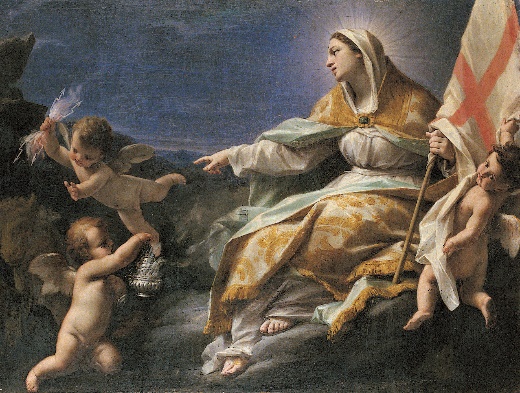 Fig. 2, Antonio Balestra, Venere cacciatrice che appare a Enea e Acate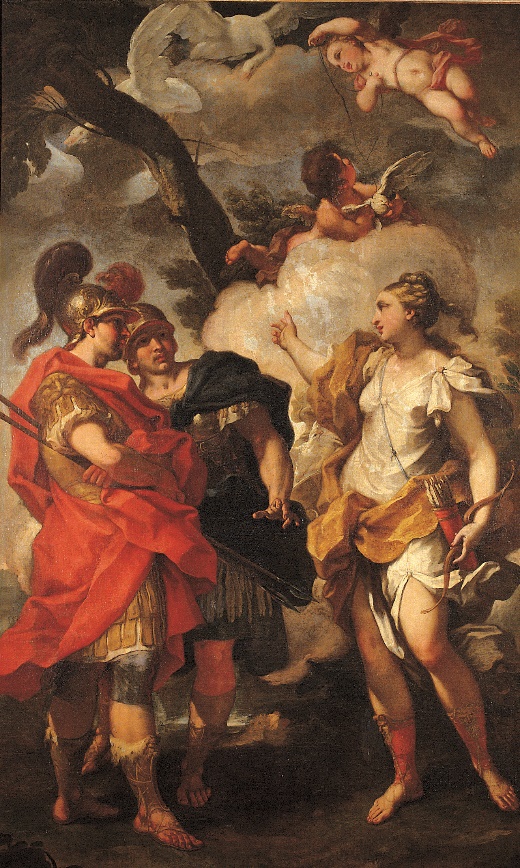 Fig. 3, Nicolò Bambini, Enea racconta a Didone la caduta di Troia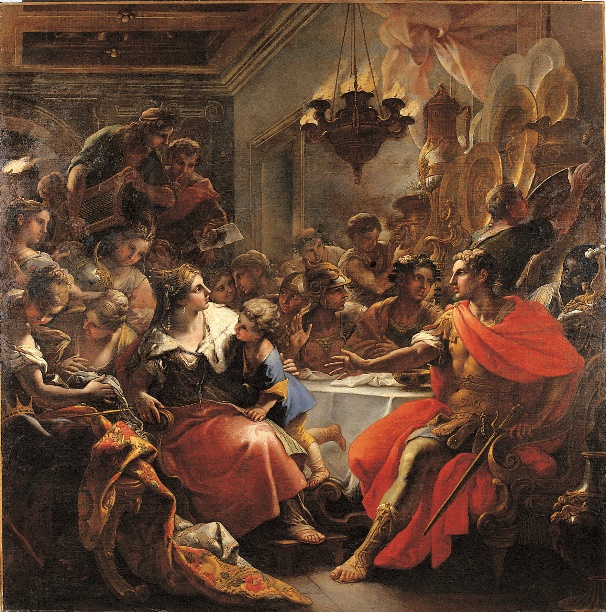 Fig. 4, Giovanni Giorgi, Enea che fugge da Troia con Anchise, Ascanio e Creusa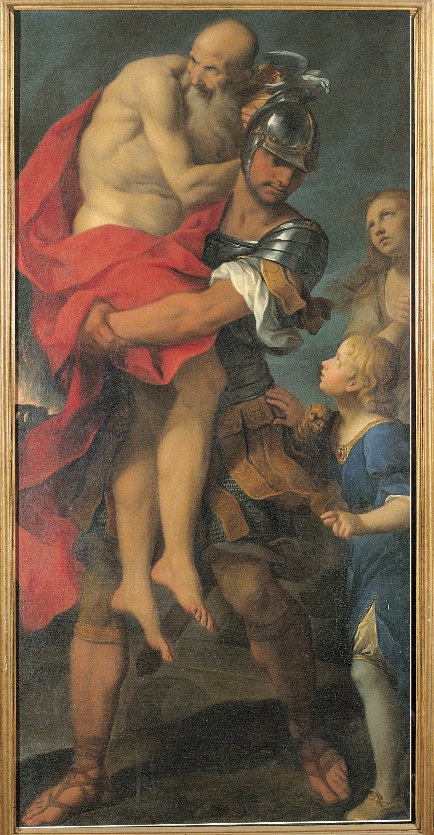 Fig. 5, Giovan Gioseffo Dal Sole, L’incontro di Enea e Ascanio con Andromaca ed Eleno a Butroto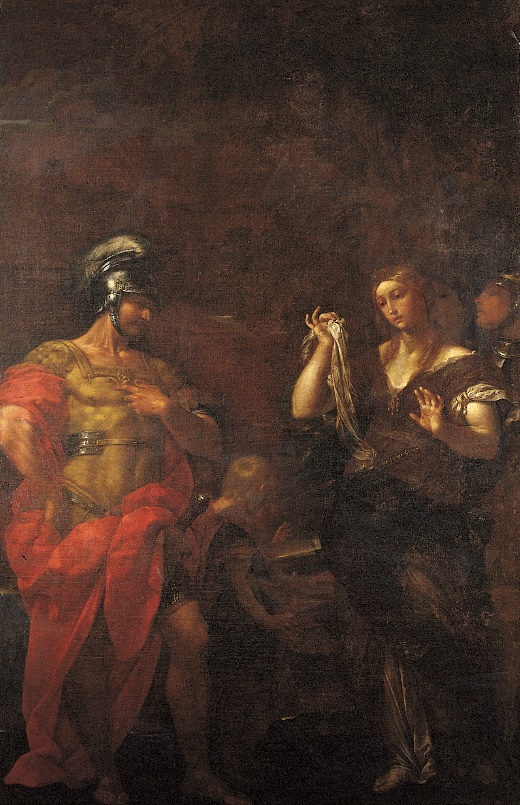 Fig. 6, Francesco Solimena, Enea e Didone si inoltrano verso la grotta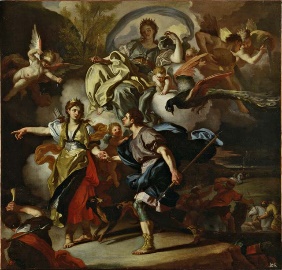 Fig. 7, Marcantonio Franceschini, Mercurio che sveglia Enea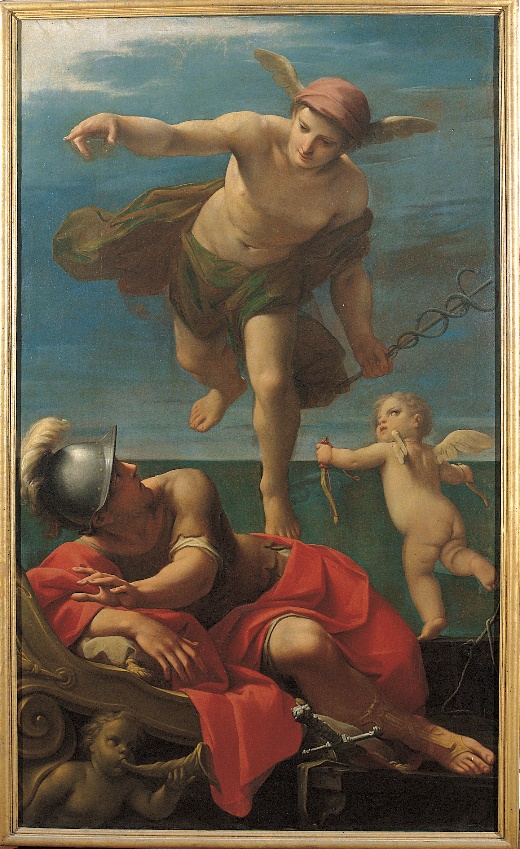 Fig. 8, Gregorio Lazzarini, Morte di Didone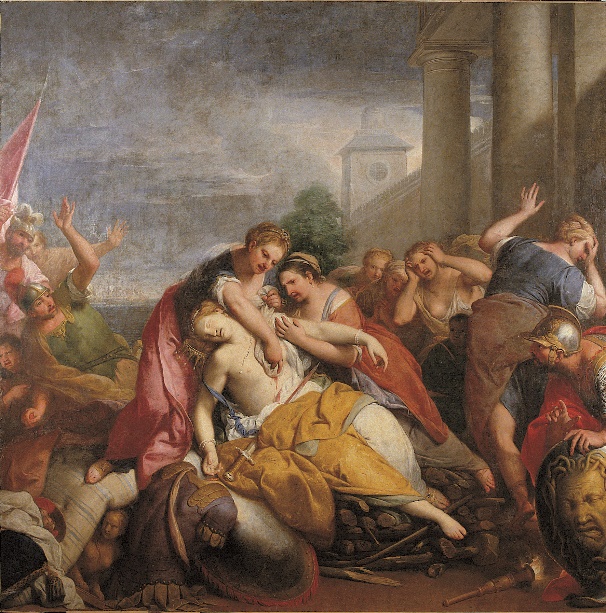 Fig. 9, Giuseppe Gambarini, Enea stacca il ramo d’oro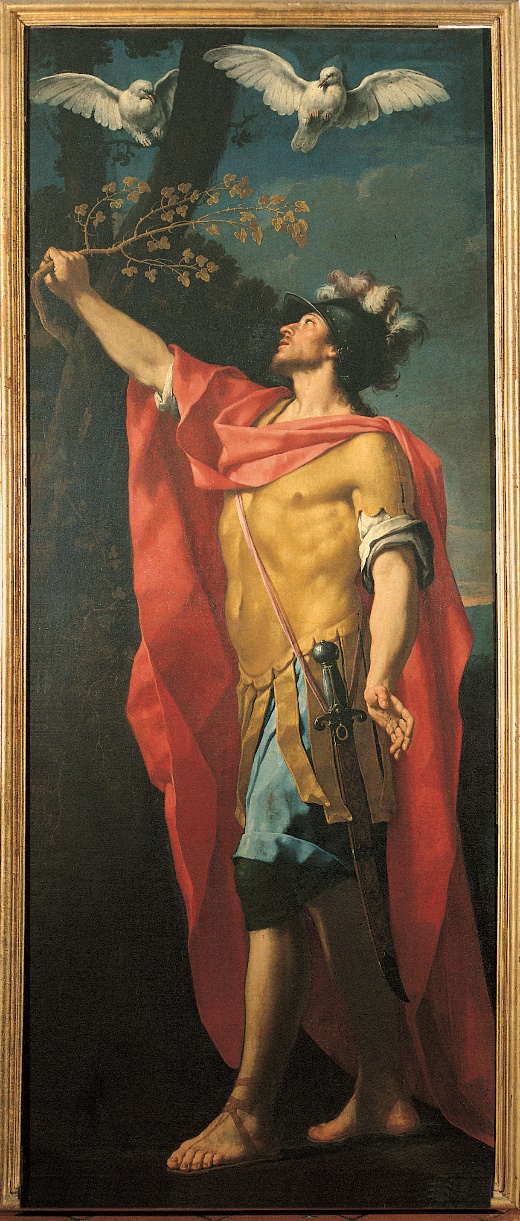 Fig. 10, Giacomo del Po, Il dio Tevere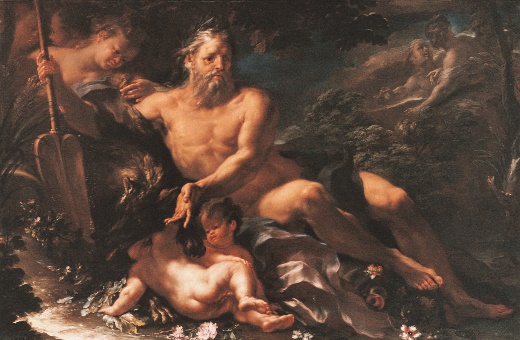 Fig. 11, Luigi Garzi, Venere nella fucina di Vulcano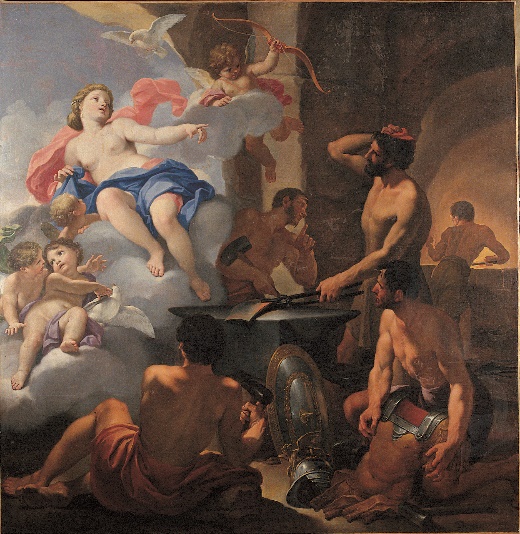 Fig. 12, Venere offre le armi a Enea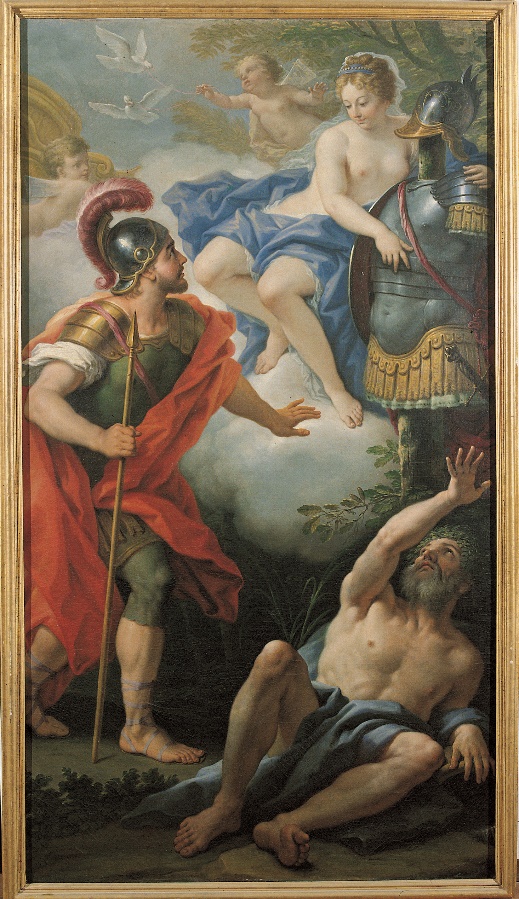 Fig. 13, Battaglia di Enea e Mezenzio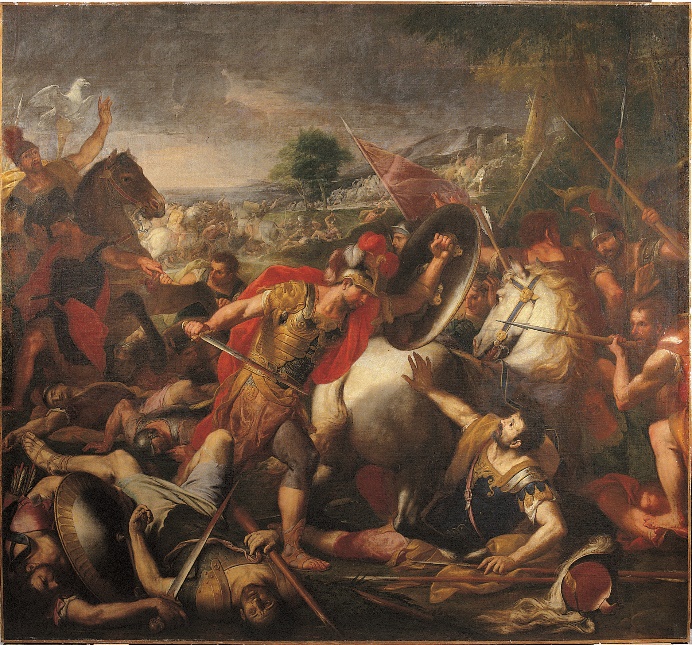 